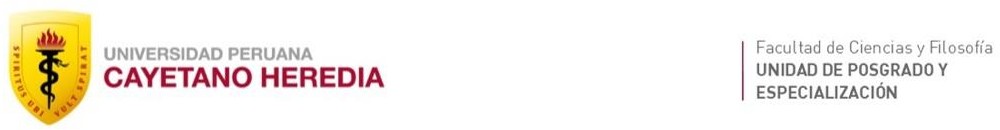 FICHA DE PRE MATRICULA POSGRADOYo:		Apellidos y NombresIdentificado Código (DNI)     E-mail:      solicito matricularme para el semestreMaestría Doctoradoxen	Celular N°:    en los siguientes cursos:En primera matrícula:Al solicitar mi matricula declaro conocer el Estatuto de la Universidad y el Manual de Normas y Procedimientos Académicos y Administrativios de Postgrado.Firma del alumno(a)CODIGOCURSOHR.CREDTotal:Total: